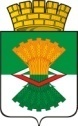 ДУМАМАХНЁВСКОГО МУНИЦИПАЛЬНОГО ОБРАЗОВАНИЯтретьего созываРЕШЕНИЕ от 13 сентября  2016 года               п.г.т. Махнёво                            № 155О внесении изменений в решение Думы Махнёвского муниципального образования от 07.04.2015 года  № 551 «Об утверждении Порядка проведения конкурса на замещение должности муниципальной службы в Махнёвском муниципальном образовании» (с изменениями от 27.04.2016   № 107)В соответствии с частью 2 статьи 17 Федерального закона от 02  марта 2007 года № 25-ФЗ «О муниципальной службе в Российской Федерации», экспертным заключением от 15.08.2016 года № 702-ЭЗ Юридического управления Правительства Свердловской области, руководствуясь Уставом Махнёвского муниципального образования, Дума Махнёвского муниципального образования, РЕШИЛА:Внести изменения в решение Думы Махнёвского муниципального образования от 07.04.2015  № 551 «Об утверждении Порядка проведения конкурса на замещение должности муниципальной службы в Махнёвском муниципальном образовании» следующего содержания: в Порядок проведения конкурса на замещение должности муниципальной службы в Махнёвском муниципальном образовании внести следующие изменения:подпункт 1 пункта 12 главы 3 изложить в следующей редакции: «1)  опубликование условий конкурса, сведений о дате, времени и месте его проведения, а также проекта трудового договора не позднее  чем за 20 дней до дня проведения конкурса, а так же размещение на официальном сайте Махневского муниципального образования в сети Интернет   объявления о приеме документов для участия в конкурсе и следующей информации о конкурсе: наименование вакантной должности муниципальной службы, требования, предъявляемые к претенденту на замещение этой должности, условия прохождения муниципальной службы, место и время приема документов, подлежащих представлению в соответствии с пунктом 13 настоящего Порядка, срок, до истечения которого принимаются указанные документы, дата проведения конкурса, место и порядок его проведения, другие информационные материалы;»;в подпункте 4 пункта 12 главы 3 после слов «работы по специальности» дополнить словами «, направлению подготовки;».Настоящее Решение вступает в силу со дня его официального опубликования в газете «Алапаевская искра».Настоящее Решение опубликовать в газете «Алапаевская искра» и разместить на  сайте Махнёвского муниципального образования в сети «Интернет».Контроль за выполнением настоящего Решения возложить на  постоянную комиссию по  нормативно-правовым вопросам и местному самоуправлению (Омельченко Л.Н.).Председатель Думы муниципального  образования                                                                И.М. АвдеевГлава  муниципального образования                                                     А.В. Лызлов